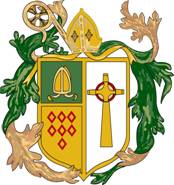 ST WILFRID’S RC COLLEGEJOB DESCRIPTIONPOST TITLE:		Catering Assistant GRADE:		 	South Tyneside Living Wage RESPONSIBLE TO:	Executive Head ChefOverall Objectives of the Post:To provide an effective catering service within school  Key Tasks of the Post:  Key Tasks of the Post:You will be required to:Observe Health and Safety Regulations as directed by Executive Head ChefAssist with basic food preparation and service of mealsEnsure high standards of hygiene and cleanliness are maintained in the catering areas including cleaning tables, washing up, brushing and mopping floorsAssist with the setting up and dismantling of dining furniture.You will assist the Executive Head Chef.  You will:Observe correct portion sizesMaintain attractive food presentation through all services.You will deal effectively and efficiently with customers.  You will:Respond to customers in a polite and helpful mannerRespond to customer queries and complaintsBe knowledgeable of the catering service and provisionsEncourage children to choose healthy meal optionsHandle cash/computerised sale transactions in accordance with school policy and procedures Undertake service and equipment checks.  You will:Complete temperature record formsComplete cleaning schedule checklistsReport any deficiencies, damage or defects to equipment or suppliers to the Cook in Charge. All employees have a responsibility to undertake training and development as required.  They also have a responsibility to assist, where appropriate and necessary, with the training and development of fellow employees.All employees have a responsibility of care for their own and others’ health and safety.The above list is not exhaustive and other duties may be attached to the post from time to time.  Variation may also occur to the duties and responsibilities without changing the general character of the post.Reference:	EHNDate:		16.01.19